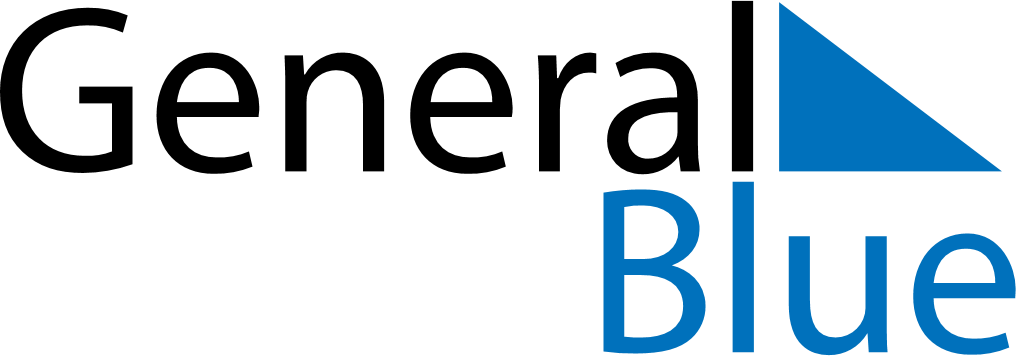 May 2020May 2020May 2020BurundiBurundiMONTUEWEDTHUFRISATSUN123Labour Day456789101112131415161718192021222324Ascension DayEnd of Ramadan (Eid al-Fitr)25262728293031